АДМИНИСТРАЦИЯ РАКИТНЕНСКОГО СЕЛЬСКОГО ПОСЕЛЕНИЯХАБАРОВСКОГО МУНИЦИПАЛЬНОГО РАЙОНАХАБАРОВСКОГО КРАЯПОСТАНОВЛЕНИЕ01.11.2022            №                160 Об утверждении прогноза социально-экономического развития Ракитненского сельского поселения Хабаровского муниципального района Хабаровского края на очередной 2023 и на плановый период 2024-2025 годов Руководствуясь Бюджетным кодексом Российской Федерации, рассмотрев прогноз социально-экономического развития Ракитненского сельского поселения Хабаровского муниципального района Хабаровского края на очередной 2023 год и на плановый период 2024-2025 годов, администрация Ракитненского сельского поселения Хабаровского муниципального района Хабаровского краяПОСТАНОВЛЯЕТ:Утвердить прилагаемый прогноз социально-экономического развития Ракитненского сельского поселения Хабаровского муниципального района Хабаровского края на очередной  2023 и на плановый период 2024-2025 годов.Постановление администрации Ракитненского сельского поселения от 27.10.2020 № 158 «Об утверждении прогноза социально-экономического развития Ракитненского сельского поселения Хабаровского муниципального района Хабаровского края на очередной 2022 и на плановый период 2023-2024 годов» считать утратившим силу.Контроль за исполнением настоящего постановления оставляю за собой.Постановление опубликовать в Информационном бюллетене Ракитненского сельского поселения Хабаровского муниципального района Хабаровского края.	5.	Настоящее постановление вступает в силу с момента его опубликования. Глава Ракитненского сельского поселения			    	С.В. МатвеевПРИЛОЖЕНИЕк постановлению главыадминистрацииот 01.11.2022 №160Прогноз социально-экономического развития Ракитненского сельского поселения Хабаровского муниципального района Хабаровского края на очередной 2023 год и на плановый период 2024-2025 годов	Целью прогноза социально-экономического развития Ракитненского сельского поселения Хабаровского муниципального района Хабаровского края на 2023 год и плановый период 2024-2025 годов является определение основных направлений деятельности органов местного самоуправления, предприятий, способствующих обеспечению устойчивого функционирования экономики, повышению экономической активности, создание нормальных условий жизни населения и дальнейшего социально - экономического развития сельского поселения.Основными задачами для администрации Ракитненского сельского поселения на период 2023-2025 годов, является обеспечение социальной стабильности, повышение уровня и качества жизни людей.	Показатели прогноза сформированы на базе статистических данных с учетом тенденций, складывающихся в экономике и социальной сфере сельского поселения в 2022 году.	Прогноз социально-экономического развития сельского поселения основан на оценке состояния и перспектив развития социально-экономической ситуации в сельском поселении.Географическое положение и общая характеристика  Ракитненского сельского поселения.Ракитненское сельское поселение входит в состав Хабаровского муниципального района Хабаровского края и находится в его юго-западной части, примыкающей к г. Хабаровску. Границы поселения со всех сторон охвачены землями района и только на севере на небольшом участке граница поселения проходит по границе г. Хабаровска и имеется точка соприкосновения с границей сельского поселения с. Восточное.Общая территория Ракитненского сельского поселения в существующих границах на 2022 год составляет 2,5 тыс. га. Леса, имеющие производственное значение, на территории поселения нет. Земли сельхозназначения составляют 1200 га, что составляет 48% от всей площади. В настоящее время работает мясоперерабатывающее предприятие ООО «СКИФ» и предприятие по выращиванию крупного рогатого скота ООО «Даниловка». В сфере обслуживания работают индивидуальные предприниматели и частные предприятия различных организационно-правовых форм.В состав поселения входят три населенных пункта: с. Гаровка-1, с.Гаровка-2, с. Ракитное. Все села находятся в пределах от 1,5 до  от г. Хабаровска. Между собой села связаны дорогами с асфальтовым покрытием. Расстояние между селами от 2 до .По данным инженерно-геологических изысканий, выполненных проектным институтом «Востокгипросельхозстрой» в 1967 году, рельеф территории села имеет ярко выраженный уклон с юго-запада (от сопки) на северо-восток к оврагу. Грунты, слагающие площадку, представлены суглинками различной консистенции. Площадка расчленена балками и оврагами, что придает рельефу волнистый характер. В южной части территории поселения расположены небольшие сопки, которые можно использовать для добычи гравия. Паводковыми водами село не затапливается, но в пониженных местах наблюдается застой атмосферных осадков.Территория поселения для строительства относится к категории благоприятных.Природные ресурсы и полезные ископаемыеЗемли сельскохозяйственного назначения, в основном, с лугово-бурыми оподзоленными почвами – это основной пахотный фонд поселения. Мощность гумусного горизонта пахотных земель 22-26 см, что дает возможность заниматься зерновыми и овощными культурами.Ракитненское сельское поселение снабжается водой питьевого качества от подземных источников, вода которых соответствует ГОСТу2874-82 «Вода питьевая. Гигиенические требования и контроль качества», имеет повышенную минерализацию (жесткость) и избыточное содержание железа и марганца, поэтому требует предварительной очистки.Из полезных ископаемых поселение богато запасами минерально-строительного сырья. Ракитненское месторождение глинистого сырья пригодно для получения керамического кирпича и керамзитового гравия. Гаровское месторождение глин пригодно для производства морозостойкого керамзитового гравия, месторождение суглинков можно использовать для производства керамзитового гравия и обыкновенного кирпича.Административно-территориальное устройствоВ границах Ракитненского сельского поселения, как отмечалось выше, находятся три населенных пункта: с.Гаровка-1, с. Гаровка-2, с. Ракитное, связанные между собой дорогами с твердым покрытием. Административным центром поселения является с. Ракитное. Утвержден Устав поселения. В апреле 2009 года избран представительный орган – Совет депутатов Ракитненского сельского поселения.Население (демографические показатели), трудовые ресурсыНа 01.01.2022 г. на территории Ракитненского сельского поселения всего зарегистрировано 5 658 человек: с. Ракитное – 2690 чел., с. Гаровка-1 –1437 чел., Гаровка-2 –1531 чел., фактически на территории сельского поселения проживает намного больше. В прогнозируемом периоде ожидается увеличение количества прибывших в связи с развитием домостроения на территории поселения, а также из-за позитивного развития экономики сократится выезд людей на постоянное место жительство в другие районы и регионы.За период с 01 января по 31 октября 2022 года сведения о количестве актов гражданского состояния, зарегистрированных в администрации Ракитненского сельского поселения в отношении жителей Ракитненского сельского поселения составляет: рождение- 31, заключение браков- 32, расторжение- 20, смертность-7 человек.За 2022 год наблюдается уменьшение уровня рождаемости. По данным администрации за 2022 год рождаемость уменьшилась на 9 человек, по сравнению с 2021 годом. В 2023-2025 годах прогнозируется увеличение рождаемости, это обусловлено демографической политикой со стороны государства, направленной на пропаганду семейных ценностей и ориентирует родителей на рождение второго и третьего ребенка. По данным Центра занятости населения уровень безработицы станет постепенно увеличиваться, в связи с сокращением рабочих мест в организациях и миграционным приростом. В среднесрочной перспективе численность населения трудоспособного возраста будет постоянно снижаться, а пенсионных возрастов- плавно возрастать.Состав населения многонационален - русские, узбеки, азербайджанцы,  украинцы, белорусы, татары, китайцы.В связи с распадом совхоза «Гаровский» большая часть трудоспособного населения - 85% жителей работают в городе Хабаровске.Основной вид доходов населения – заработная плата.-заработная плата работников муниципальных дошкольных образовательных учреждений в 2022 году составляет: 31212,00 рублей; прогнозируется рост в среднем на 3% в год и к 2024 году заработная плата составит  34221,00 рублей;-заработная плата учителей муниципальных общеобразовательных учреждений в 2022 году составляет 54593,00 рублей; прогнозируется рост заработной платы в среднем на 7,3 % в год и к 2025 году она составит 67443,00 рубля;-заработная плата работников муниципального учреждения культуры в 2022 году составляла 39617,46 рублей, прогнозируется рост средней заработной платы на 5 %, к концу 2023 года она составит 34603 рублей. Спрогнозировать показатель на 2023-2025 год не предоставляется возможным, так как уровень заработной платы устанавливает Министерство образования Хабаровского края и Министерство культуры Хабаровского края.Оценка социально-экономических показателей поселения.Перспективы сельского поселения до 2025 года связаны с развитием  сферы бытовых услуг, торговли, потребительского рынка, развитием домостроения, развития личного подсобного хозяйства.Рассматривая показатели текущего уровня социально-экономического развития Ракитненского сельского поселения, отмечается следующее:-транспортная доступность населенных пунктов поселения высокая;-состояние жилищного фонда – изношенный на 75-80 %;-доходы населения средние;-оплата услуг водоснабжения, вывоза и утилизации ТБО доступна для населения и осуществляется регулярно;-наблюдается увеличение количества на развитие ЛПХ, ИЖС. По итоговой характеристике социально-экономического развития поселение можно рассматривать как:- перспективное для частных инвестиций, что обосновывается небольшим  ростом экономики и средним уровнем доходов населения и высокой транспортной доступностью; -  имеющее потенциал социально-экономического развития, способное самостоятельно и с привлечением средств вышестоящих бюджетов обеспечить минимальные стандарты жизни населения, что приведёт в будущем к повышению инвестиционной привлекательности территории.На территории Ракитненского сельского поселения функционирует крупнейшее мясоперерабатывающее предприятие ООО «СКИФ» и предприятие по разведению молочного крупного рогатого скота, производству сырого молока, по выращиванию однолетних и многолетних культур  ООО «Даниловка». В 2022 году общее поголовье составило 1,8 тыс. голов. Объем производства молока в 2022 году 1420 тонн.На землях поселения выращиваются зерновые культуры, ячмень, пшеница.На территории Ракитненского сельского поселения на 01.01.2022 г осуществляют деятельность 227 субъектов малого и среднего предпринимательства. По сравнению с аналогичным периодом прошлого года количество предпринимателей увеличилось. Основная часть предпринимателей работает в сфере розничной торговли. Магазины и павильоны предпринимателей располагаются по всей территории поселения так, что жители не испытывают проблем доступности предоставления услуг. Развитие малого и среднего предпринимательства является одним из самых основных факторов устойчивого социально-экономического развития Ракитнеского сельского поселения, способствует обеспечению занятости населения, насыщению рынка товарами и увеличению налоговых поступлений в бюджет. На создание благоприятных условий для устойчивого функционирования и развития субъектов малого и среднего бизнеса направлена муниципальная программа «Развитие и поддержка малого и среднего предпринимательства на 2020-2030 годы».В сфере оказания коммунальных услуг по линии ЖКХ работают предприятия МУП «Водоканал ХМР», МУП «Тепловые сети ХМР»  и ООО «Услуга-Сервис».Транспортную связь поселения осуществляют автобусы предприятий г. Хабаровска № 123, № 104, № 129, № 124.Телефонную связь поселению предоставляет Хабаровский филиал ОАО «Дальневосточная компания электросвязи» Все села телефонизированы. В поселении продолжается развитие сотовой связи. На рынке данных услуг работают крупные на Дальнем Востоке компании: МТС, Билайн и Мегафон.В селах работают отделения почтовой связи филиалы ФГУП «Почта России». Основными видами деятельности являются: прием и обработка письменной корреспонденции, посылок, бандеролей, распространение периодической печати через подписку и розницу, прием коммунальных платежей, осуществление почтово-денежных переводов, предоставление услуг Интернета.	Все вопросы размещения предприятий производственной сферы в поселении решаются на стадии рабочих привязок при конкретном задании на проектирование.При активизации строительной отрасли возрастет потребность в строительных материалах. Как было сказано выше в п.2, Ракитненское поселение имеет природные запасы глинистого сырья, пригодного для получения керамического кирпича, керамзитового гравия и обыкновенного кирпича. Под имеющиеся запасы сырья  можно выстроить местный кирпичный завод или реализовать это сырье на близлежащие кирпичные заводы.Близость поселения к столице Дальневосточного округа г. Хабаровску, создает новые возможности для развития. ТОСЭР «Хабаровск» площадка «Ракитное» характеризуется наличием 14 резидентов, два из которых уже начали производство продукции: ООО «ТехноНиколь» -ДВ» запущено производство базальтовой теплоизоляции. В 2016 году в Хабаровске введен в эксплуатацию новый завод по выпуску базальтовой теплоизоляции «ТЕХНОНИКОЛЬ Дальний Восток». Проект реализован за два года. Комплектующие линии проектировали, производили и монтировали сразу три европейские компании. ООО «Хабаровский трубный завод» (ООО «Группа ПОЛИПЛАСТИК») запущен в феврале 2017 года. Сумма вложений в проект по соглашению с акционерным обществом «Корпорация развития Дальнего Востока» (далее –АО «Корпорация развития ДВ» составляет 1,5 млрд.рублей. Завод выпускает полимерные трубы для внешних сетей водоснабжения, газораспределения, водоотведения и канализации, кабельных сетей и трубопроводов промышленного назначения. Планируется создание на территории завода дополнительных площадок, цеха и склада для хранения сырья. Идет подготовка к началу производства дренажных труб, способных отводить влагу из заболоченных территорий.Продукция предприятия пользуется спросом в регионах Дальнего Востока. Ее приобретают для реализации проектов в сфере газораспределения, водоснабжения, водоотведения и канализации.	В октябре 2017 года ООО «СКИФАГРО-ДВ» получило статус резидента ТОСЭР «Хабаровск». Компания реализует проект по строительству свиноводческого комплекса на 70 тысяч голов. Общая стоимость инвестиционного проекта составляет более 2,6 млрд.рублей, объем производимой продукции составит более 5 тыс. тонн парной свинины в год и 654 тонны субпродуктов. Наличие близости краевого центра от поселения создает неограниченные возможности по сбыту сельскохозяйственной продукции, при условии её высокого качества и приемлемой цены.6.Состояние социальной сферы По данным социальной защиты населения Хабаровского муниципального района в поселении проживают 1419 пенсионера, Ветеранов труда 173 человек,  Тружеников тыла 3 человек, инвалидов 210 человек, реабилитированных 10 человек, вдов участников ВОВ 2 человека, дети войны 7 человек, ветеранов боевых действий 174 человек, ЧАЭС- 1 человек. В администрации постоянно ведется работа с гражданами льготной категории.На территории поселения работает Совет ветеранов, в их состав входит 11 человек. Это работоспособная команда с большим жизненным опытом и трудовым стажем. В Совете ветеранов работает 4 комиссии: социально-бытовая, работа с инвалидами и одиноко проживающими пожилыми пенсионерами, культурно-массовая, работа с молодежью.   7. ЗдравоохранениеОсновная деятельность учреждений здравоохранения направлена на обеспечение населения доступной и качественной медицинской помощью, проведение профилактических мероприятий.Направлениями деятельности отрасли являются: охрана здоровья матери и ребенка, борьба с заболеваниями социального характера, выполнение программы государственных гарантий обеспечения населения бесплатной медицинской помощью, развитие высокотехнологических видов медицинской помощи, совершенствование системы лекарственного обеспечения населения.В с. Ракитное имеется амбулатория, в которой работают 4 врача и 5 человек медперсонала: терапевт, гинеколог, педиатр, стоматолог.   В с. Гаровка-1 действует фельдшерско – акушерский пункт. Жителям поселения оказывается общая врачебная и первая медицинская помощь. Многие больные обращаются за медицинской помощью лишь в случаях крайней необходимости, при значительной запущенности заболевания и утяжелении самочувствия. 8. Образование и спорт.В Ракитненском сельском поселении в каждом населенном пункте имеется полная средняя общеобразовательная школа и детский сад. На сегодняшний день в школе с. Ракитное обучаются 363 учащихся 1-11-х классов. Администрация школы представлена директором школы, заместителем директора по учебно-воспитательной работе и заместителем директора по воспитательной работе. В штате работают 19 человек-педагогов, в том числе 1 педагог-психолог, 15 человек обслуживающего персонала. Школа располагает двумя зданиями: основным зданием и отдельно стоящим универсальным спортивным залом, футбольным полем, открытой спортивной площадкой, пришкольной огороженной территорией.На сегодняшний день в школе с. Гаровка-1 обучаются  166 учащихся 1-11 классов. Администрация школы представлена директором школы, заместителем директора по учебно-воспитательной работе и заместителем директора по воспитательной работе. В штате работают  16 педагогов и 12 человек обслуживающего персонала.На сегодняшний день в школе с. Гаровка-2 обучаются 232 учащихся 1-11 классов. Администрация школы представлена директором школы, заместителем директора по учебно-воспитательной работе и заместителем директора по воспитательной работе. В штате работают 19 педагогов и 14 человек обслуживающего персонала. Одна из важнейших задач государства - в полной мере использовать возможности физической культуры и спорта во благо России. Эта идея стала стратегическим направлением в работе по развитию физической культуры и спорта в муниципальном образовании Ракитненского сельского поселения. Основными задачами по реализации программ являются:-развитие юношеского спорта;-создание спортивных кружков.В  2014 году был построен спортивный комплекс. Большая спортивная работа проводится в МБОУ СОШ с. Ракитное. На сегодняшний день занимаются в спортивных кружках как школьники, так и работающие. Стало традиционным проведение соревнований по волейболу, баскетболу, футболу, рукопашному бою, киокусинкай карате - до. Ракитненское сельское поселение достойно представляет многие виды спорта на районных и городских соревнованиях. Опытные спортсмены села вовлекают в систематические занятия спортом молодежь, воспитывая здоровый образ жизни. 9. КультураНа территории поселения в с. Ракитное функционирует Дом культуры, библиотека. Сегодня Дом культуры - это центр культурной, просветительной и досуговой жизни  Ракитненского сельского поселения.Дом культуры работает в тесном контакте с администрацией. Работниками дома культуры проводятся различные культурно-массовые мероприятия, многие из которых стали уже традиционными. Это «День молодежи», «День села», «Новогодний бал», «День пожилого человека», «Проводы русской зимы», концерты, посвященные празднику 8 Марта, 9 мая, где жители отдыхают, танцуют, принимают участие в играх, конкурсах и викторинах. Дети посещают танцевальные кружки по направлению ХипХоп, восточные танцы. В 2019 году в дом культуре открылся кружок по робототехнике для детей. С каждым годом увеличивается число посещаемости детей. На 01.10.2022 год посещает 15 человек в возрасте от 5 до 13 лет. Такие занятия развивают творческий потенциал ребенка. Многие ребята сейчас приходят на занятия робототехникой в возрасте 4-5 лет. Назвать это полноценной робототехникой трудно. Но на базе образовательных конструкторов учащиеся обучаются конструированию, работе с инструкцией, учатся взаимодействовать друг с другом и преподавателем, развивают мелкую моторику, изучают алгоритмы без компьютера. В библиотеке проводятся всесторонние лекции, тематические мероприятия, викторины, выставки книг.Число читателей в 2022 году составляет около 300 человек в месяц, по сравнению с 2021 годом наблюдается уменьшение читателей.Первое полугодие в работе учреждения культуры наиболее продуктивно, насыщено мероприятиями, приуроченными к социально-значимым датам и направленными на организацию досуга населения. Третий квартал менее насыщен мероприятиями, так как это время массовых отпусков как жителей села, так и работников учреждений культуры, поэтому уровень удовлетворенности, ожидаемый в 3 квартале, традиционно ниже среднегодового. 10. Пожарная безопасностьНа территории поселения работают два участковых инспектора, добровольная пожарная дружина.Работниками администрации проводятся комиссионно проверки муниципального жилья в соответствии с Правилами пожарной безопасности, а также совместные рейды с представителями государственных инспекторов по пожарному надзору по проверке жилого сектора. В общественных местах размещаются на досках объявлений листовки, в газете «Сельская новь» для жителей села публикуются объявления и статьи о пожарной безопасности. В бюджете Ракитненского сельского поселения в рамках долгосрочной муниципальной программы «Обеспечение первичных мер пожарной безопасности на территории Ракитненского сельского поселения на 2021-2024 годы» предусмотрено финансирование на мероприятия по пожарной безопасности. 11. Доходы бюджета поселения.В бюджет Ракитненского сельского поселения зачисляются:Налоговые доходы:Земельный налог- по нормативу 100 процентов;Налог на имущество физических лиц- по нормативу 100 процентов;Транспортный налог – по нормативу 50%;Налог на доходы физических лиц – по нормативу 2 процентов;Доходы от уплаты акцизов на дизельное топливо, подлежащие распределению между бюджетами субъектов РФ и местными бюджетами с учетом установленных дифференцированных нормативов отчислений в местные бюджеты;Совокупный налог по упрощенной системе налогообложения – по нормативу 27%.Государственная пошлина за совершение нотариальных действий должностными лицами органов местного самоуправления, уполномоченными в соответствии с законодательными актами РФ на совершение нотариальных действий- по нормативу 100 процентов;Неналоговые доходы:- Доходы от сдачи в аренду имущества, составляющего казну органов местного самоуправления (за исключением земельных участков) – по нормативу 100 процентов;- Прочие поступления от использования имущества, находящегося в собственности поселений (за исключением имущества муниципальных автономных учреждений, а также имущества муниципальных унитарных предприятий, в том числе казенных)- по нормативу 100 процентов;- Доходы от оказания платных услуг и компенсации затрат государства- по нормативу 100 процентов.3) безвозмездные поступления:- дотации бюджетам поселений на выравнивание бюджетной обеспеченности;- субвенции бюджетам поселений на государственную регистрацию актов гражданского состояния;- субвенции бюджетам поселений на осуществление первичного воинского учета на территориях, где отсутствуют военные комиссариаты;- субвенции бюджетам поселений на выполнение передаваемых полномочий субъектов РФ;- прочие межбюджетные трансферты, передаваемые бюджетам поселений.Собственная база доходов в бюджет поселения позволяет решать вопросы местного значения на уровне минимальной достаточности. В 2021 году в бюджет поселения поступило налоговых и неналоговых доходов в сумме 27719,00 тыс. рублей. За 9 месяцев 2022 года – 16787,964 тыс. рублей. Для наибольшего поступления собственных доходов проводится активная работа с предприятиями – недоимщиками по погашению накопленной задолженности по начисленным налогам, продолжается работа по взысканию задолженности по имущественным налогам с физических лиц.В таблице 1 приведены показатели поступлений доходов в бюджет за 2021 год, ожидаемые поступления за 2022 год и плановый период 2023-2025 годы. В таблице 2 приведены ожидаемые расходы сельского поселения за 2022 год и прогноз расходов 2023-2025 годы.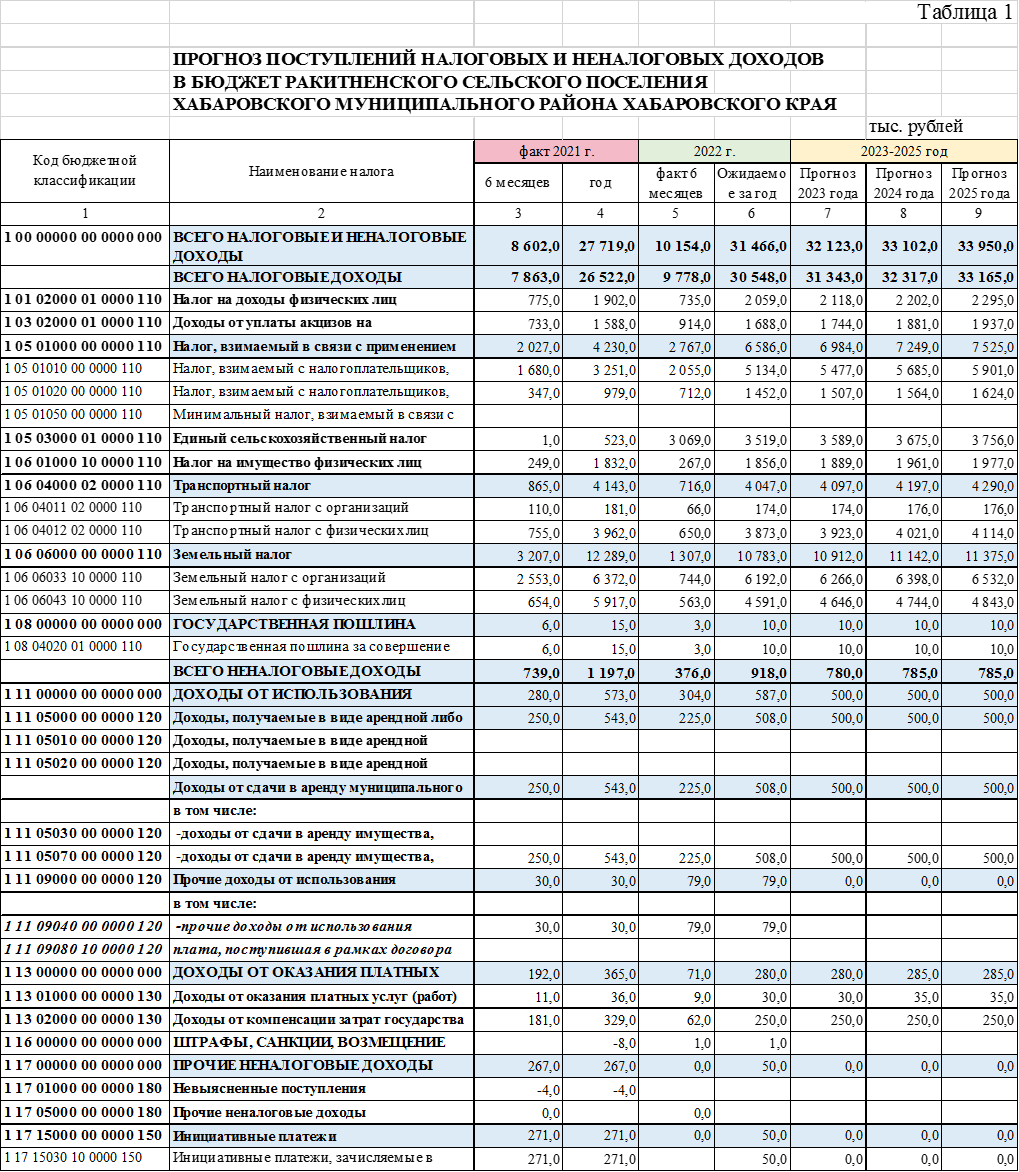 Таблица 212.  Ожидаемые расходы за 2022 год и прогноз расходов на 2023-2025 годы.тыс.рублейПоказателиПоказателиРазделОжидаемое исполнение за 2022 годПрогноз 2023 годаПрогноз 2024 годаПрогноз2025 года- Расходы на оплату труда- Расходы на оплату труда0102,01049401,0009191,0009477,0009793,000- Расходы на обеспечение функций органов местного самоуправления- Расходы на обеспечение функций органов местного самоуправления01043215,2723089,2523275,3553231,617-Административные правонарушения-Административные правонарушения-Административные правонарушения01042,2002,2002,2002,200Межбюджетные трансферты Межбюджетные трансферты Межбюджетные трансферты 01040,000204,9900,0000,000Межбюджетные трансферты Межбюджетные трансферты Межбюджетные трансферты 0106106,000106,000106,000106,000Обеспечение проведения выборов и референдумовОбеспечение проведения выборов и референдумовОбеспечение проведения выборов и референдумов0107600,000600,0000,0000,000- Резервный фонд- Резервный фонд- Резервный фонд011150,00050,00050,0050,00- Национальная оборона- Национальная оборона- Национальная оборона0203588,420588,420588,420588,420- Органы юстиции- Органы юстиции- Органы юстиции0304127,63186,64791,78995,382- Предупреждение противопожарной безопасности- Предупреждение противопожарной безопасности- Предупреждение противопожарной безопасности0310243,000472,000452,000452,000- Мероприятия по предупреждению и ликвидации последствий чрезвычайных ситуаций и стихийных бедствий- Мероприятия по предупреждению и ликвидации последствий чрезвычайных ситуаций и стихийных бедствий- Мероприятия по предупреждению и ликвидации последствий чрезвычайных ситуаций и стихийных бедствий031020,00020,00020,00020,000- Дорожный фонд- Дорожный фонд- Дорожный фонд04096348,1105841,0006078,0006227,000- Другие вопросы в области национальной экономики- Другие вопросы в области национальной экономики- Другие вопросы в области национальной экономики0412140,00070,00070,00070,000- Жилищно-коммунальное хозяйство- Жилищно-коммунальное хозяйство- Жилищно-коммунальное хозяйство050010288,0518082,0228460,0007846,785- Культура и кинематография- Культура и кинематография- Культура и кинематография08007474,2106444,0006337,0006599,000Социальная политикаСоциальная политикаСоциальная политика1000181,000181,000181,000181,000- Физическая культура и спорт- Физическая культура и спорт- Физическая культура и спорт1100100,000100,000100,0000,000Условно- утвержденныеУсловно- утвержденныеУсловно- утвержденные887,3421819,811Итого38884,89435128,53136176,10637082,215